Русский чудотворец, внук баскакаПамяти преподобного Пафнутия Боровского1/14 мая Русская Православная Церковь празднует память преподобного Пафнутия, Боровского чудотворца. Свою многотрудную подвижническую жизнь святой Пафнутий окончил ровно 540 лет назад.Преподобный Пафнутий был правнуком баскака Владимирской Руси (сборщиком податей для Золотой Орды) Амырхана (XIII в.), дед будущего святого также был баскаком – он принял Православие с именем Мартин. Преподобный родился в 1394 году в семье Иоанна и Фотинии, которые любили принимать у себя странников и любили Бога.Преподобный был наречён Парфением. Родители воспитывали его в любви к Церкви и благочестии. В 20 лет он с их благословения принял монашеский постриг с именем Пафнутий в Покровском монастыре возле Боровска. Он был отдан под руководство ученику преподобного Сергия Радонежского святому Никите Серпуховскому, у которого семь лет находился в послушании, научаясь монашеской жизни и иноческим добродетеВ 1426 году святитель Фотий, митрополит Киевский и всея Руси, рукоположил преподобного в священный сан. За свое смирение и добросердечность Пафнутий приобрел общую любовь и почтение братии и после кончины игумена Маркелла был единогласно избран настоятелем Высоко-Покровской обители, где в течение 33 лет был игуменом и духовником. На 51-м году жизни преподобный Пафнутий тяжело заболел, оставил игуменство и принял великую схиму. Чудесным образом исцелившись в праздник великомученика Георгия Победоносца, 23 апреля 1444 года преподобный ушел из монастыря с одним из учеников и поселился на левом берегу реки Протвы, при впадении в нее реки Истерьмы, –здесь и был основан им Боровский монастырь в честь Рождества Пресвятой Богородицы. Вскоре к нему стали приходить желающие подвизаться и ищущие его духовного руководства. Каждый пришедший должен был сам построить для себя келью и затем нести послушания наравне с остальными. «Никто прежде него не приходил на богослужения и на трудовые послушания» С основания обители преподобный нес все труды и послушания, подавая пример братии, первым вставая и последним отходя ко сну. Как пишет святитель Вассиан, «никто прежде него не приходил на богослужения и на трудовые послушания»; при этом «преподобный Пафнутий был искусен во всяком деле человеческом». На стройке нового каменного храма он «на своих плечах носил камни и воду», сам копал землю под монастырскую ограду, таскал бревна и рубил дрова, а свободное от этих трудов время посвящал чтению духовных книг и плетению рыболовных сетей. Преподобный ничего не ел в среду и пятницу, в обычные же дни обходился самой грубой и простой снедью: «его пищей было угождение братии». Он был до крайности прост, одевался в старую заношенную одежду – «мантию, ряску, овечью кожу и сандалии, которые не взял бы ни один из просящих». Когда в обитель зашел «гордый человек», он, не узнав настоятеля, грубо толкнул его, спрашивая игумена. Преподобный Пафнутий называл милостыню «царицей добродетелей» и говорил, что она может спасти от ада тех, кто не имел других добродетелей. Когда в округе случился сильный голод, святой благословил братию кормить всех приходящих без разбора, и в обители кормили порой до тысячи человек. И сегодня такое мало кто может себе позволить, а для того времени это было делом невиданным. Роптавшей на такую расточительность братии он указывал на примеры странноприимных людей, удостоившихся награды за гробом: на великого князя Московского Ивана Калиту, раздававшего подаяние всем нищим без отказа, и на одного магометанина, которого Господь за многую милостыню избавил от адских мук, приведя его к Православию. Запасы монастыря от непомерной милостыни сильно истощилис,ь и братия испытывали нужду, но по молитвам Боровского чудотворца на следующий год Господь послал обители невиданный урожай, много больший того, что собирали в обычное время. Преподобный Пафнутий был незлобив и терпелив в нуждах», всегда непоколебимо веруя в помощь Божию. Однажды на Пасху в обители совсем не было рыбы. Братия были этим очень опечалены и роптали на своего игумена. Вечером в Великую субботу пономарь пошел на малый источник почерпнуть воды для Литургии и вдруг увидел бесчисленное множество сигов, которых по молитвам преподобного Господь послал обители. За один раз братия поймали столько рыбы, что ее хватило на праздничную трапезу и угощение многочисленных паломников во всю Светлую седмицу. В другой раз преподобный Пафнутий попросил у одного князя половить рыбу три дня на его угодьях на Оке, чтобы все пойманное пошло в пользу монастыря. До этого княжеские слуги долгое время возвращались с очень скудным уловом. Зная об этом, князь согласился. Отправляя эконома на ловлю, преподобный повелел дать ему пять гривен для покупки больших сосудов, чтобы посолить в них рыбу, которую предстояло поймать. Тот не брал деньги, не надеясь и на малый улов. Но игумен строго велел делать, что приказано. Тот послушался и, сокрушаясь о бесцельно потраченных деньгах, пошел выполнять сказанное. Каково же было его удивление, когда за три дня для монастыря было поймано 730 больших рыб – больше, чем рыболовы князя поймали за все лето. Узнавал святой муж и тайные и давние грехи людей, которых в первый раз видел Преподобный Пафнутий имел дар прозорливости и по лицу инока узнавал о его духовном состоянии, о том, исполнял ли он или нет положенное на день молитвенное правило; узнавал святой муж и тайные и давние грехи людей, которых в первый раз видел. Однажды у одного из его учеников сильно заболел глаз. Преподобный дал ему свои четки и повелел тысячу раз произнести Иисусову молитву. Из-за сильных болей тот смог произнести только половину, но и этого хватило, чтобы глаз полностью исцелился. В радости ученик бросился к игумену, чтобы рассказать ему о своем выздоровлении, а тот, прославив Бога, повелел ему вернуться в келью и прочитать заповеданное число молитв. Как-то ночью к обители пришли воры, украли трех монастырских волов и бросились наутек. Но неожиданно для себя заблудились в лесу и, «подобно слепым», ходили вокруг монастыря. С наступлением утра они бросили волов и хотели бежать, но «невидимая сила Божия связала их», и они покорно стояли, пока братия не нашли их и не привели к преподобному. Тот не стал отдавать их в руки властей, а повелел накормить и отпустить с миром. Однажды благочестивые миряне поведали преподобному и собравшейся в его келье братии о том, что Симонов монастырь остался без архимандрита; они стали предполагать, кто будет его наместником: один назвал такого-то, другой – иного. Святой же, взглянув на своего юного новопостриженного ученика Вассиана (будущего святителя), указал на него и с улыбкой сказал: «Этот – Симоновский архимандрит». Спустя много лет тот действительно стал архимандритом Симоновского монастыря. Игумен, которого боялись бесы и перед которым благоговели князья Слава о высокой духовной жизни Боровского игумена распространилась далеко вокруг, и в монастырь стало стекаться множество паломников и просителей со всей России. Преподобный Пафнутий любил простецов и называл их своими братьями. А с людьми высокого звания, князьями и боярами, искавшими его духовного покровительства, общался без лести и человекоугодия, порой строго обличая их нравы и пороки. Преподобный Иосиф Волоцкий писал, что когда нужно, Боровский игумен был милостив и снисходителен, но подчас бывал суров и гневен, если это требовалось. Во имя целомудрия братии преподобный Пафнутий запретил пускать в обитель женщин, не позволяя им даже приблизиться к воротам монастыря, а братии строго запретил всякие разговоры о них. Как-то раз супруга известного родовитого боярина Алексея Губарина тяжело заболела и в горячке стала видеть устрашающих демонов, которые тяжко мучили и пугали несчастную. Когда муки становились невыносимыми, ей являлся какой-то сгорбленный малорослый старец, с большой седой бородой, в плохой одежонке, и властно отгонял демонов, после чего она чувствовала себя вновь здоровой. Приступы случались с боярыней много раз, и всегда появлялся старец и отгонял мучителей. Однажды при очередном припадке больная услышала голос, говоривший ей: «Пафнутий, который в Боровске, избавляет тебя от бесов». После этого она совершенно выздоровела и пожелала увидеть преподобного, чтобы узнать, действительно ли он являлся ей. Боярыня пришла со слугами к обители. Но так как монастырь для женщин был закрыт, она послала слуг к ученикам преподобного с просьбой о встрече с ним. Иноки повелели слугам указать ей игумена во время его выхода с братией в трапезу. Но боярыня прежде всякого указания тотчас узнала в нем являвшегося ей старца и со слезами возопила: «Воистину это тот, кто даровал мне исцеление». Преподобный Иосиф Волоцкий писал, что Боровский игумен был милостив и снисходителен, но подчас бывал суров и гневен, если это требовалось. Князь Дмитровский Георгий Васильевич вспоминал, что, когда шел на исповедь к преподобному, от страха у него подгибались колена. Не было ничего страшнее для князя, чем разгневать любимого старца. Но внешне суровый, преподобный Пафнутий любил своих духовных чад и не оставлял их даже за гробом. Однажды, задремав на пороге церкви перед заутреней, преподобный Пафнутий увидел в тонком сне, как открылись врата обители и вошло множество народа со свечами: все направились к церкви, а в середине этой гущи людской был князь Георгий Васильевич. Подойдя к храму, князь поклонился перед церковью, потом духовному отцу. Преподобный спросил его: «Сын и князь, ты уже преставился?» – «Да, честный отче!» – «Каково же тебе там ныне?» – «Твоими святыми молитвами Бог дал мне добро. Особенно же потому, что, когда я шел под Алексин на безбожных агарян, покаялся у тебя во всех грехах». В это время начали звонить к заутрене, и преподобный пробудился… «Честна пред Господом смерть преподобных Его» За неделю зная о точном времени своей кончины, в четверг 24 апреля 1477 года, после утреннего богослужения, около 7 часов утра старец привел любимого ученика к монастырским прудам и дал указание, «как заградить путь воде», которая размыла плотину. Затем подробно рассказал о грядущем четверге – дне своей кончины, к которому он должен подготовиться. После этого святой затворился в своей келье, больше не общаясь с мирянами, выходя только на службу в храм. На вопрос о здоровье старец отвечал просто: «Ни так ни сяк; видиши, брате, сам, боле не могу… А выше силы ничто не ощущаю от болезни». Когда келейник спрашивал о том, кому преподобный оставит игуменство, Пафнутий кратко сказал: «Пречистой», – поручая монастырь Божией Матери. Попрощавшись с братией и дав им последние наставления, 1 мая 1477 года за час до захода солнца преподобный Пафнутий с молитвой отошел ко Господу. Он запретил покупать себе новый гроб, а «на те шесть денег купить калачей и раздать нищим; а его самого лубком обернуть и, подкопав могилу Клима гуменника, рядом с ним положить». Преподобный строго запретил звать на погребение мирян, поэтому отпевание состоялось уже на следующее утро. Как пишет инок Иннокентий, любовь братии к своему духовному отцу была так велика, что все 95 иноков не могли от рыданий совершать чин погребения. Только сам Иннокентий, обливаясь слезами, с трудом смог проговорить слова молитв. Почитаемый при жизни правителями Российского государства, преподобный еще более стал почитаться после своей кончины. Молясь о даровании наследника, Боровскую обитель посещал для богомолья великий князь Василий III с супругою, после чего у четы родился наследник: великий князь Иван IV Васильевич – царь Иван Грозный Благодаря покровительству Московских великих князей и царей, в XVI–XVII веках в монастыре преподобного Пафнутия были возведены каменные храмы и здания, выстроена непреступная для того времени крепость, сохранившиеся до наших дней. И хотя обитель была разорена в 1610 году Лжедмитрием и польскими захватчиками – тогда все иноки монастыря вместе с дружиной князя Михаила Волконского были убиты, – а в 1812 году сожжена войсками Наполеона, но каждый раз она возрождалась, становясь благолепнее и краше, привлекая скорой помощью Боровского чудотворца иноков и паломников со всей России. Главным заветом Боровского чудотворца стали его слова, сказанные братии перед отходом в вечность: «Спешите делать добро!» И после своего упокоения он не оставлял свой монастырь заботой и попечением. О помощи преподобного Пафнутия своей обители в наше время свидетельствует епископ Тарусский Серафим (Савостьянов), в прошлом наместник Пафнутьева Боровского монастыря: – О помощи преподобного Пафнутия расскажу такую историю: когда в 1990-е годы меня поставили наместником Пафнутьева Боровского монастыря, обитель только начали восстанавливать. Кругом бесконечная стройка, не хватало самого необходимого, и нужно было платить какие-то огромные деньги за электричество. А денег нет. И взять их было совершенно негде. Я и к властям ходил, и благотворителей умолял, но все напрасно. И в последний день, когда должны были отключить в монастыре свет, отчего остановились бы восстановительные работы и электропечи пекарни и кухни погасли бы, я пошел к преподобному Пафнутию, упал на колени перед его святой ракой и просто заплакал, умоляя его о помощи. А когда вышел из храма, неожиданно меня догнала какая-то женщина, сунула в руки толстый конверт и скрылась в толпе. Когда я его открыл, там оказались деньги: ровно столько, сколько нужно было, чтобы заплатить за электричество.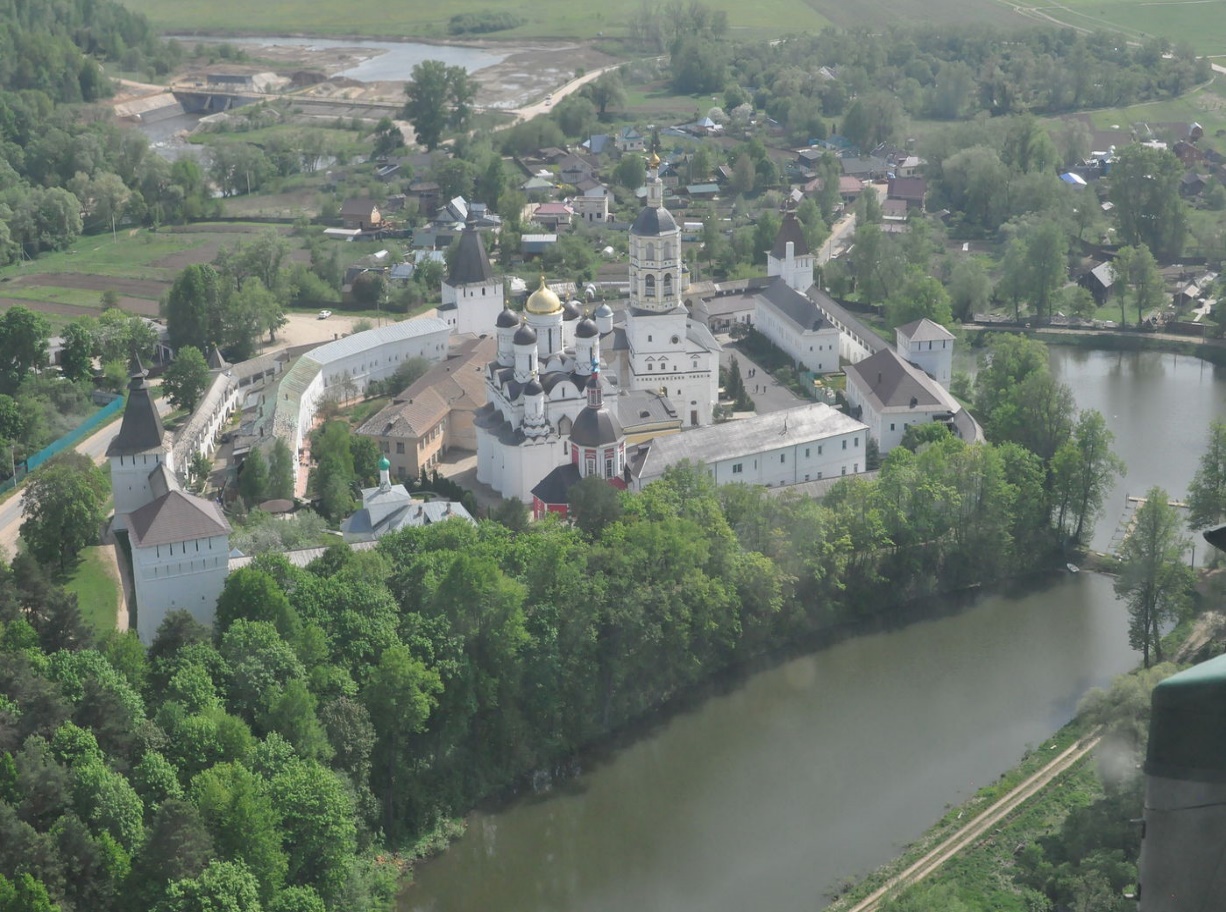 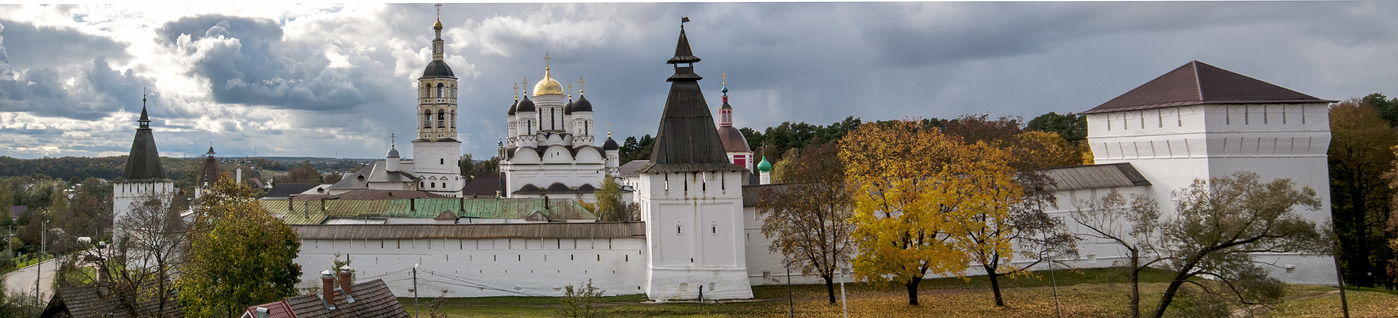 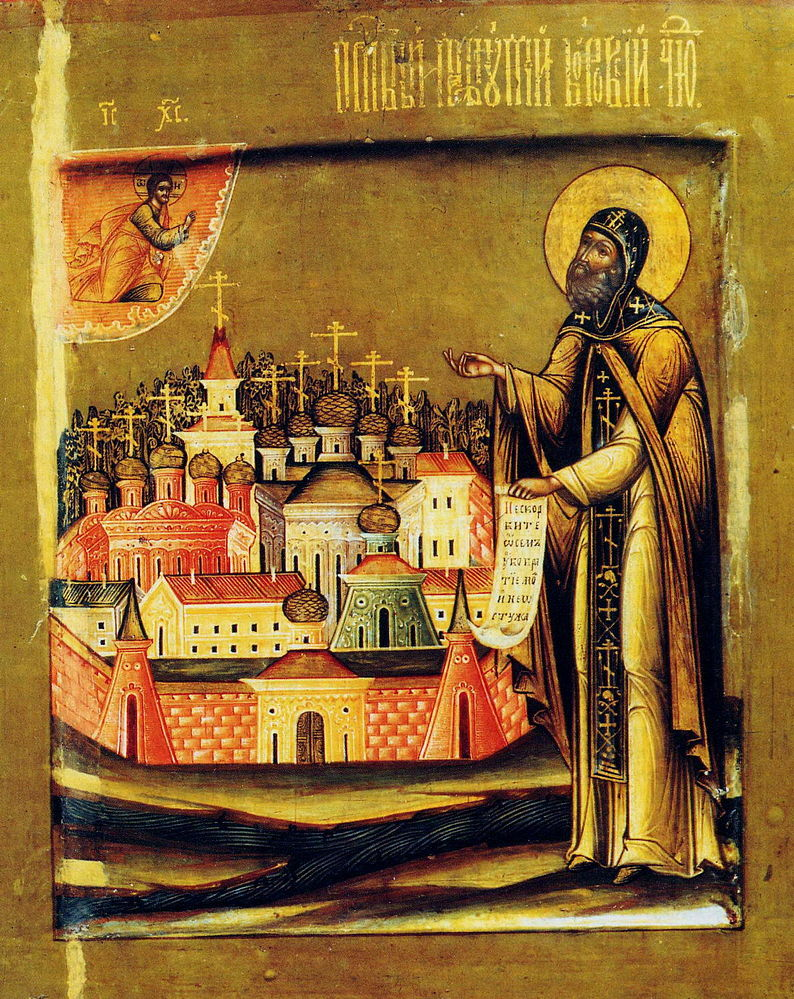 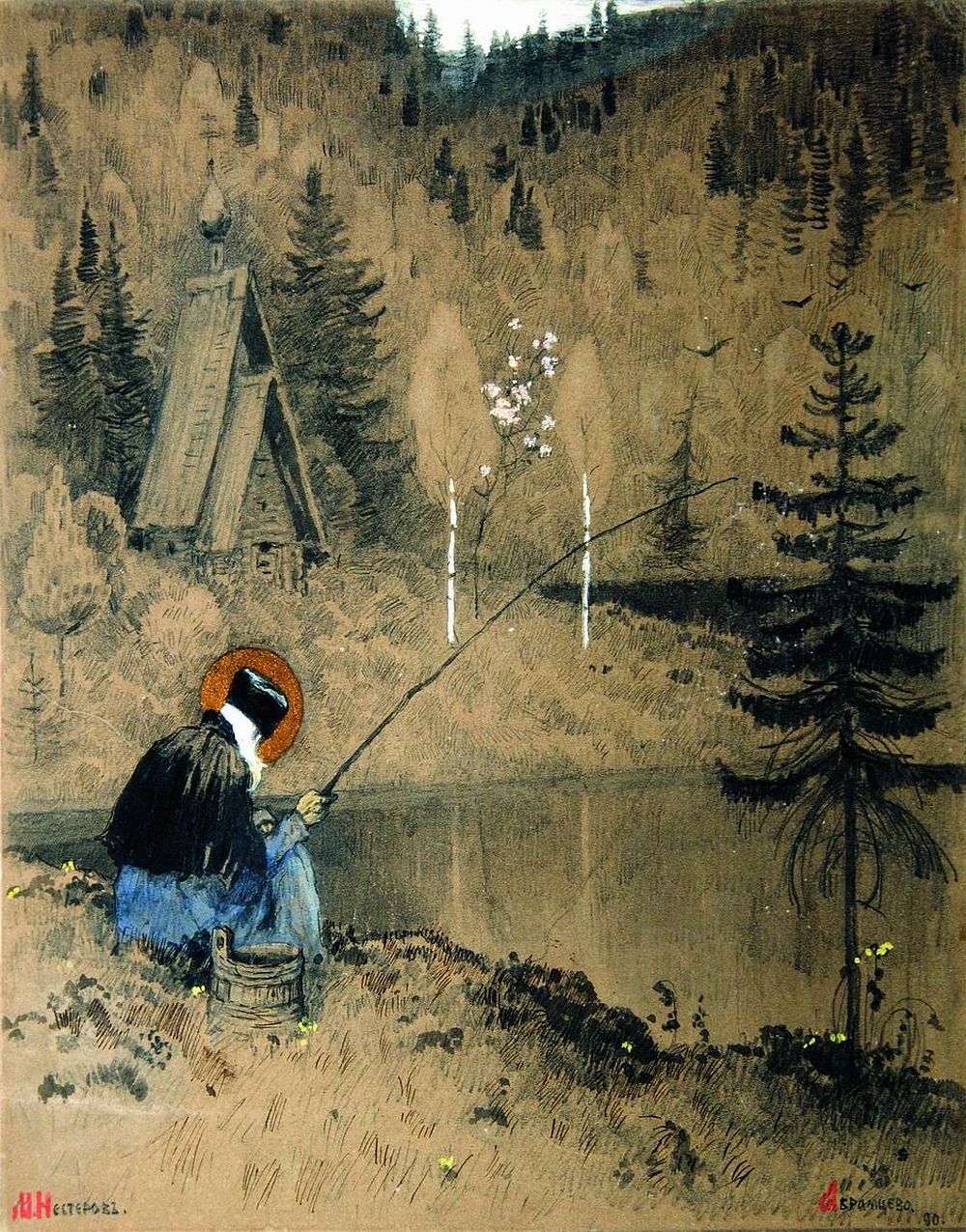 